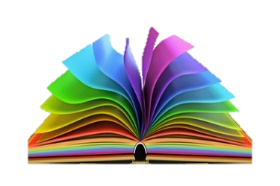 AEOUIDNRM